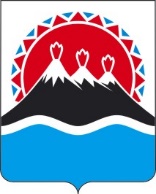 П О С Т А Н О В Л Е Н И ЕПРАВИТЕЛЬСТВАКАМЧАТСКОГО КРАЯПРАВИТЕЛЬСТВО ПОСТАНОВЛЯЕТ:1. Внести в приложение 1 к постановлению Правительства Камчатского края от 04.04.2023 № 190-П «Об утверждении Положения о Министерстве транспорта и дорожного строительства Камчатского края» следующие изменения:1) в части 25.9 после слов «муниципального района», дополнить словами «муниципального округа,», слова «муниципальных районов, городских округов или городских поселений» заменить словами «муниципальных образований (муниципальных районов, муниципальных округов, городских округов или городских поселений)»;2) часть 26.6 после слов «муниципальных районов,», дополнить словами «муниципальных округов,»;3) пункт 26.5.7 части 26.5 признать утратившим силу.2. Настоящее постановление вступает в силу после дня его официального опубликования.[Дата регистрации] № [Номер документа]г. Петропавловск-КамчатскийО внесении изменений в приложение 1 к постановлению Правительства Камчатского края от 04.04.2023 № 190-П «Об утверждении Положения о Министерстве транспорта и дорожного строительства Камчатского края»Председатель Правительства Камчатского краяПредседатель Правительства Камчатского края[горизонтальный штамп подписи 1][горизонтальный штамп подписи 1][горизонтальный штамп подписи 1]   Е.А. Чекин